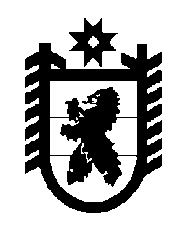 Российская Федерация Республика Карелия    УКАЗГЛАВЫ РЕСПУБЛИКИ КАРЕЛИЯО Яровой Н.М.В соответствии с пунктом 10 статьи 51 Конституции Республики Карелия освободить от замещаемой должности гражданской службы и уволить с гражданской службы 31 января 2017 года Яровую Наталью Михайловну, начальника Управления записи актов гражданского состояния Республики Карелия, по собственной инициативе, в связи с выходом на страховую пенсию, пункт 3 части 1 статьи 33 Федерального закона от 27 июля 2004 года № 79-ФЗ «О государственной гражданской службе Российской Федерации».          Глава Республики  Карелия                                                               А.П. Худилайненг. Петрозаводск26 января 2017 года№ 7